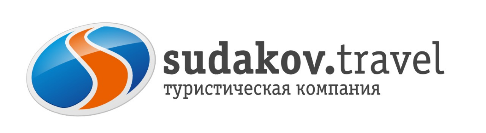 ПАРАД ТЮЛЬПАНОВ и ФЕСТИВАЛЬ ЦВЕТЕНИЯ САКУРЫ в КРЫМУ 4дня/3 ночи   27.04-01.05.2024                                                                                                                                                       Стоимость тура:   19 900 руб./чел 2-х м.н. стандарт;   23 200 руб./чел 1-но м.н. стандарт ; 16 600 руб./чел доп. место                                             В стоимость тура включено: • проезд автобусом по маршруту: Таганрог – Ростов –  Ялта – Алупка – Ростов – Таганрог;• проживание в санаторий «Белоруссия» в 2-х м. стандарт с в/уд, корп.4 
• питание: 3 завтрака, 3 ужина; • страховка транспортная;                                                                                                                   • экскурсионная программа, сопровождениеДополнительно оплачивается: Фирма не несет ответственности за позднее прибытие в связи с задержками на дорогах. Фирма оставляет за собой право, по мере необходимости, вносить изменения времени и последовательности экскурсий, производить замену экскурсий, сохраняя программу тура в целом. Фирма не несет ответственности за сохранность денег и личных вещей. Особенности программы: тур подходит для категорий туристов, которые способны после ночного переезда отправиться на насыщенную авто-пешеходную экскурсионную программу с передвижением по пересеченной горной местности.  Внимание! При необходимости замены автобуса, компания не гарантирует сохранение первоначальной рассадки пассажиров.  Санаторий «Белоруссия» считается одной из лучших здравниц Южного берега с мощнейшей современной лечебной базой. Санаторий расположен в поселке Кореиз в 15 км к западу от г. Ялта в окружении уникального парка, который насчитывает более 300 видов садово-парковых экзотических растений. Питание по системе «меню-заказ», состоящее из трех или четырех блюд на выбор. Инфраструктура для активного отдыха и комфорта: бильярд, кинотеатр, конференц-сервис, библиотека, спортивная площадка для большого тенниса, волейбола, баскетбола, бадминтона, фито-бар, крытый бассейн, финская сауна, баня, хамам, джакузи, прачечная, парикмахерская, косметология, парковкаПляж: собственный, мелкогалечный закрытый, лечебный. Расстояние от столовой до пляжа – 500 метров. Работает канатная дорога на пляж с 08:00 до 20:00. Водоснабжение: Холодная и горячая вода - круглосуточно.                 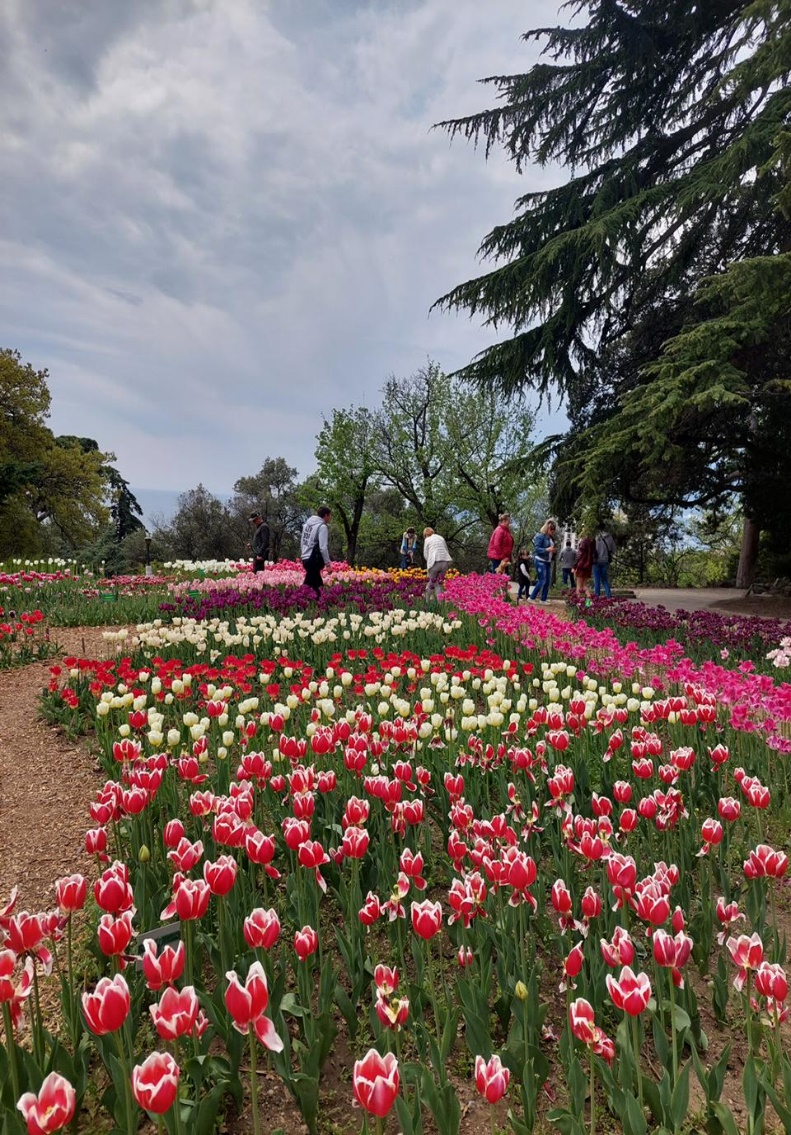 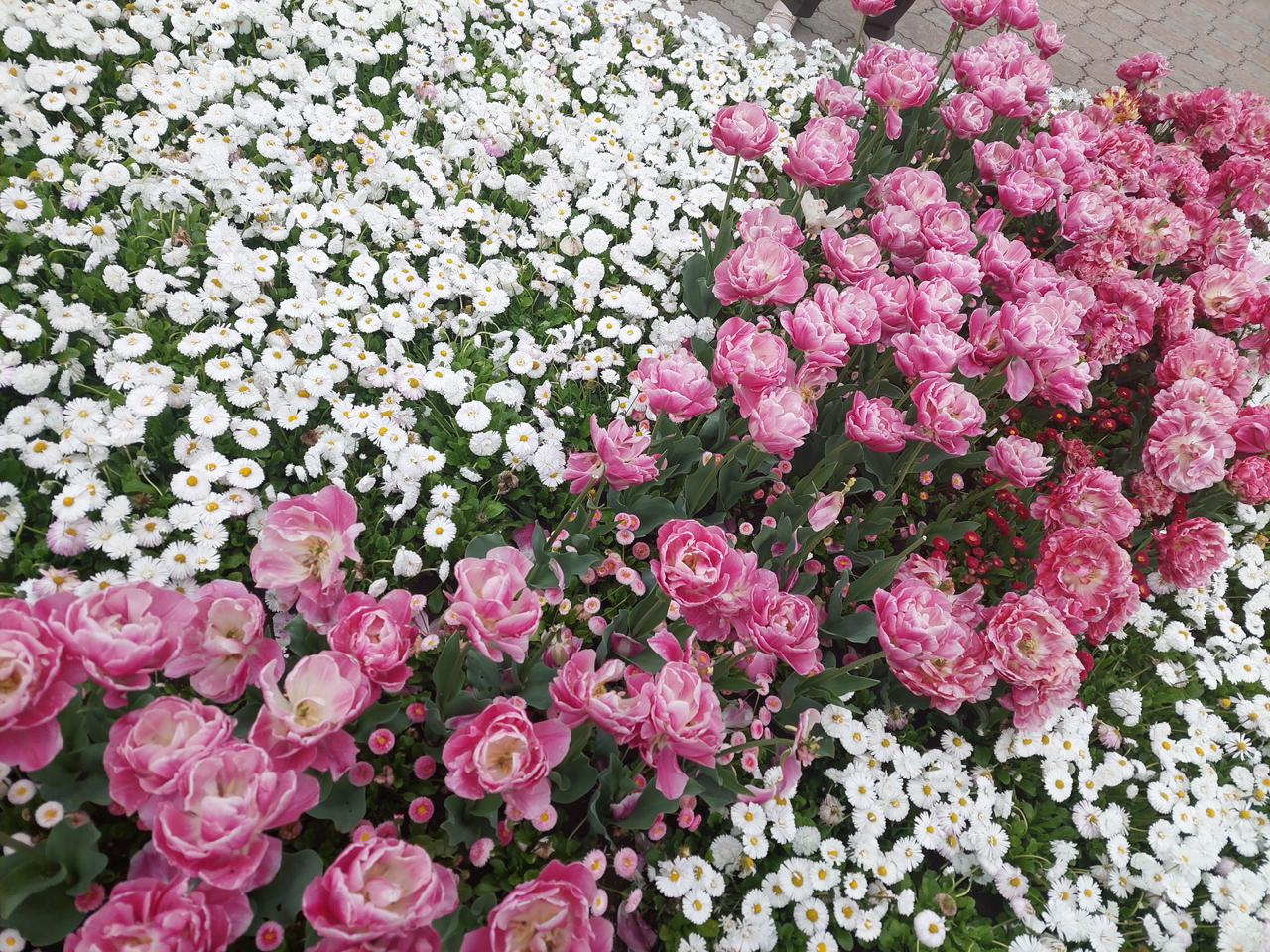 г.Таганрог, ул. Петровская, 83 (8634) 329-879г.Ростов, пр-т Ленина, 1058(863)285-01-71www.sudakov.travel e-mail: sale@sudakov.travel27 апреля 2024 Таганрог, Автовокзал  сбор 18:30 пл. Восстания 11 отправление 19:00. Ростов, Автовокзал пр-кт Сиверса, 1 сбор 20:30;  отправление  в 21:00. 28 апреля Прибытие в Крым. Автобусно-пешеходная экскурсия по Никитскому ботаническому саду.  С 15 апреля по 1 мая в Никитском ботаническом саду проходит ПАРАД ТЮЛЬПАНОВ. Вниманию посетителей предоставлены 150 наиболее красивых сортов этих удивительно нежных цветов практически всех расцветок. Переезд в п.Кореиз. Размещение сан. «Белоруссия». Свободное время, прогулка по парку.  Ужин.  29 апреля Завтрак. Переезд в Ялту.  Прекрасная, легкая, познавательная прогулка-экскурсия по историческому центру Ялты, вдоль побережья Черного моря. Великолепные уголки старой Ялты, цветущие вечнозеленые сады и парки, восхитительная архитектура города, известные люди, приезжавшие на отдых в Ялту,- все это красивый рассказ опытного экскурсовода, который поможет вам окунуться в историю старой Ялты со второй половины 19 века и до наших дней. Для желающих морская прогулка «ВОСЕМЬ ДВОРЦОВ СО СТОРОНЫ МОРЯ» (за доп. плату ). Свободное время. Возвращение в санаторий. Ужин.                                                                                                                                                                                                                                                                                           30 апреля Завтрак. Выезд с. Оползневое, на территории отеля Mriya Resort & Spa проходит Праздник Цветения Сакуры или Ханами. В уникальном Японском саду «Шесть чувств» состоится особое мероприятие — Фестиваль цветения Сакуры. Специально для этого события соберутся мастера различных японских искусств. Вы поучаствуете в мастер-классах, попробуете японскую кухню, увидите необычные выступления, узнаете больше о японской культуре и, конечно же, полюбуетесь главным украшением – буйным цветением деревьев. Возвращение в санаторий. Ужин.                                                                                                                                                                                                                                                                                                                                                                                                                                                                                       01 МАЯ Завтрак. Сдача номеров. Экскурсия в «Воронцовский дворцово-парковый ансамбль» в г.Алупке, уникальный памятник архитектуры первой половины XIX в.  Дворец располагает богатой музейной коллекцией. Роскошный парк раскинулся вокруг Дворца, прогулка по аллеям парка. По желанию подъем на канатной дороге на гору Ай-Петри. Высота вершины достигает 1234 метра над уровнем моря. Обед (татарская кухня) в кафе с видом на Ласточкино гнездо (за доп. плату 550-600 руб/чел)                                                                                                         16:00 Выезд в Ростов/Таганрог  02 мая Возвращение в (Ростов-на-Дону/Таганрог)  ~04-05:30Входные билетыНаименование объектаВзр. руб.Дети, пенсионеры, студенты  руб.Внимание! Стоимость входных билетов может изменяться, учитывайте это при составлении бюджета на поездку! На некоторых экскурсионных объектах есть скидки на покупку входных билетов для школьников, студентов, пенсионеров, инвалидов. Просьба при себе иметь подтверждающие документы! Никитский Ботанический сад500200Внимание! Стоимость входных билетов может изменяться, учитывайте это при составлении бюджета на поездку! На некоторых экскурсионных объектах есть скидки на покупку входных билетов для школьников, студентов, пенсионеров, инвалидов. Просьба при себе иметь подтверждающие документы! Японский сад «Шесть чувств»20001000Только дети до 13летВнимание! Стоимость входных билетов может изменяться, учитывайте это при составлении бюджета на поездку! На некоторых экскурсионных объектах есть скидки на покупку входных билетов для школьников, студентов, пенсионеров, инвалидов. Просьба при себе иметь подтверждающие документы! Воронцовский Дворец500300Внимание! Стоимость входных билетов может изменяться, учитывайте это при составлении бюджета на поездку! На некоторых экскурсионных объектах есть скидки на покупку входных билетов для школьников, студентов, пенсионеров, инвалидов. Просьба при себе иметь подтверждающие документы! морская прогулка «ВОСЕМЬ ДВОРЦОВ СО СТОРОНЫ МОРЯ»~600~600Внимание! Стоимость входных билетов может изменяться, учитывайте это при составлении бюджета на поездку! На некоторых экскурсионных объектах есть скидки на покупку входных билетов для школьников, студентов, пенсионеров, инвалидов. Просьба при себе иметь подтверждающие документы! 